BTS MMCMMÉTIERS DE LA MODE 
CHAUSSURE ET MAROQUINERIEUnité U42 : Conception des modèles en 2D ou 3D SESSION 2021Première partie : Modélisation 3 D (temps conseillé : 5h)Deuxième partie : réaliser le plan et les gabarits en CAO 2D (temps conseillé : 12h)Troisième partie : Réaliser la graduation des modèles (temps conseillé : 3 h)Durée totale : 20 HeuresCoefficient : 4Matériels autorisés : pas de restriction Remarques :Enregistrer l’ensemble des fichiers sur l’espace Moodle,Réaliser des sauvegardes préventives pour ne pas perdre les travaux, imprimer les documents au format PDF afin de constituer le dossier du produit.Compétences unité U42Compétences première partie repérées en vertCritères d’évaluation. . Les noms d’enregistrement doivent permettre une identification sans ambiguïté. Les fichiers sont organisés dans un dossier. Sauvegarder les fichiers sur MOODLEContexte Réaliser la modélisation modèle MIRA afin de valider ses lignes, le semelage et les couleurs envisagées. 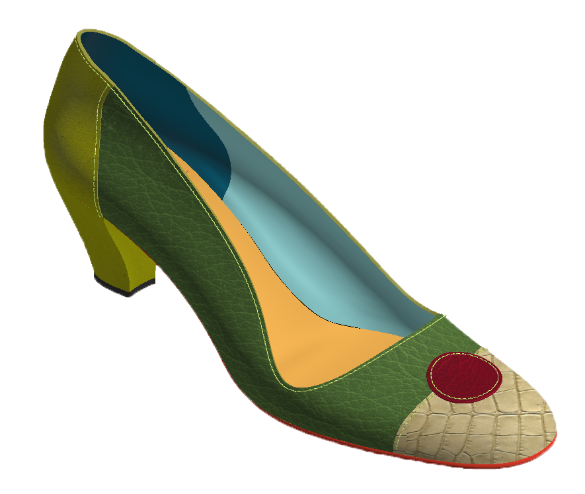 Cette activité comprend : la conception des lignes du dessus et de la doublure du modèle en 3D ;La conception d’un semelage cubain ;la pose d’un point de piqûre ;  mise en couleur (couleurs) d’une version.L’application des textures.Travail demandé Modélisation du modèle FEMME MIRAQ1- Réaliser la modélisation des pièces du dessus à partir des spécifications du cahier des chargesPositionner le repère de construction d’un modèle décolleté (hauteur arrière, point de claque) sur la forme 3D en pointure  38.Dessiner les lignes de style sur la forme 3D en respectant les contraintes du cahier des charges (avec les fonctionnalités de RCS 3D).Modéliser les pièces du dessus et de la doublure en respectant les caractéristiques du cadre de collection (épaisseurs ; couleurs, textures).Ajouter les points de piqûre en respectant les spécifications du cahier des charges. Vérifier les pièces et ajuster les paramètres si besoin.Q2 – Modéliser le semelage cubain à partir des lignes de construction en place.Identifier les spécifications du semelage du cahier des charges.Extraire les surfaces du talon et du bonbout (4 mm).Modéliser la semelle cubaine avec « sans lisse ». Épaisseur du patin de 4 mm.Épaisseur du sans lisse : 2 mm.Partie sous talon : 0 mmLisse ronde.Appliquer les couleurs.Présenter le modèle en représentant différentes vues du modèle (capturer l’image du modèle dans plusieurs vues caractéristiques).Travaux à rendre Fichier CAO du modèle MIRAFiche de présentation du modèle dans différentes vues au format Word ou dpf.Cahier des charges : cadre de collection MIRASpécifications techniquesDécolleté avec antiglissoir. Ligne du décolleté remplié ; ligne du bout en bord franc. Ligne de la talonnette dans le prolongement du talon.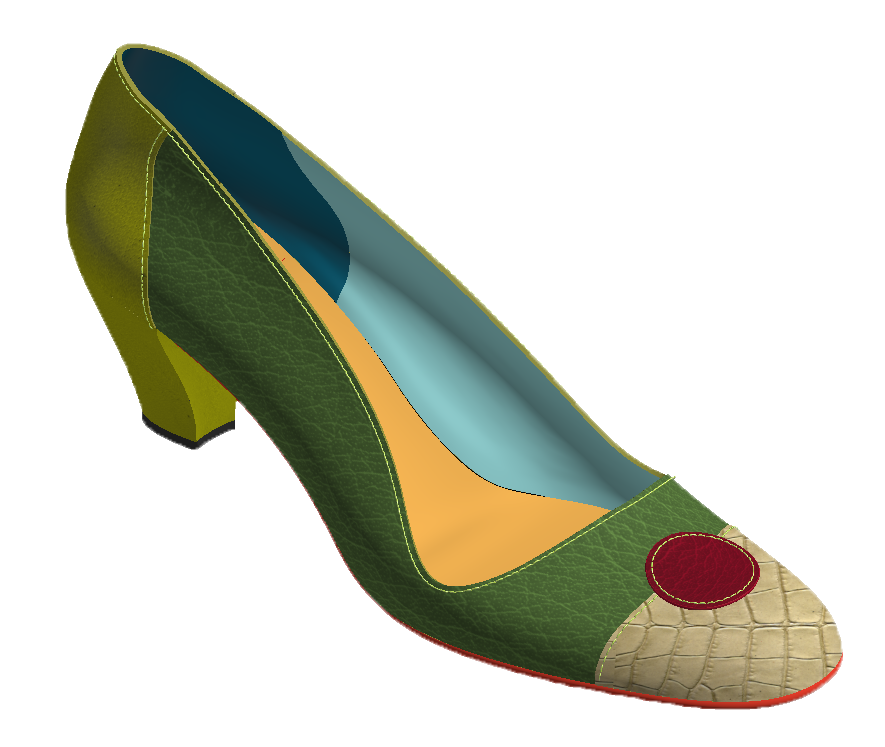 Spécification formeForme F1500 pointure 38Caractéristiques hauteur de cambrure : 50 mm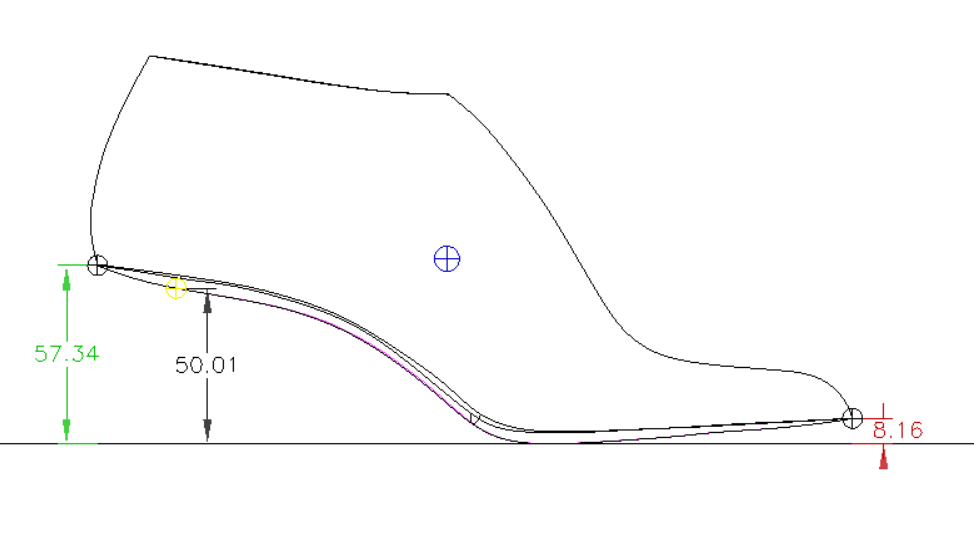 Visuels du modèle souhaité : lignes et spécifications des couleursParamètres des piècesÉpaisseur des pièces : au maximum 1,2 mmLes bords francs doivent être visibles (choisir une nuance plus contrastée si besoin).Pour les bords rempliés : utiliser un coefficient d’arrondi.Respecter les spécifications du cadre de collection.Le plaquage des texture doit être paramétré pour un minimum de déformations.Talon - Définitions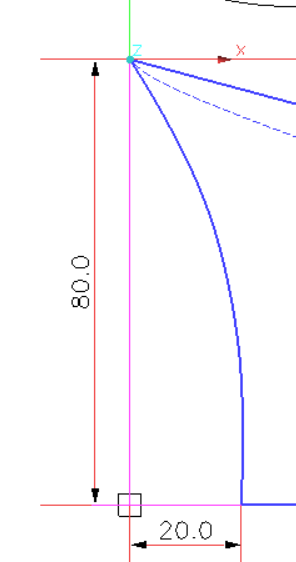 Paramétrage de l’assise du talon (creuse).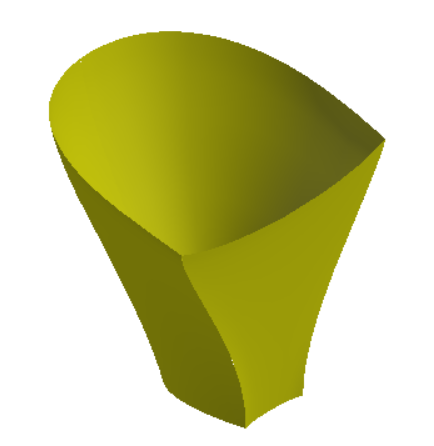 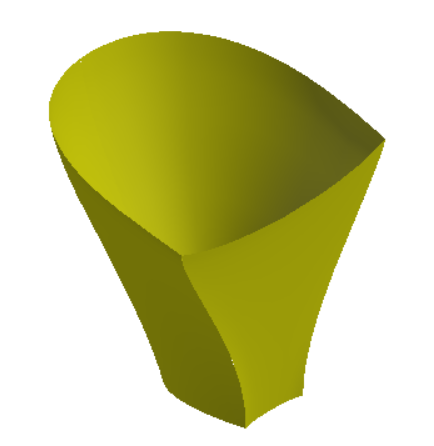 Spécifications d’un décolletéDéfinition : Chaussure basse, convenant généralement pour la ville et soiréeCaractéristique : Chaussure basse et décolleté, sans fermeture et largement ouverte sur le cou-de-pied.Construction : décolleté, chaussure « Femme ».Composition d’un pied tige classiqueDessus :	une claque  (avec parfois une claque boiteuse).Doublure : 	une claque,		un antiglissoir,		une première de propreté.Paramétrage pour la modélisation du semelagePour la modélisation du semelage :Les cambrures sont réalisées à partir des iso de la première de forme de la forme ;Le patin avant est plat ;L’épaisseur du patin de la semelle est de 4 mm ;L’épaisseur du sans lisse est de 2 mm ;L’extrémité (emboitage) de la semelle doit être de 0 mm. La surface queue de semelle (sous le talon) avec épaisseur nulle.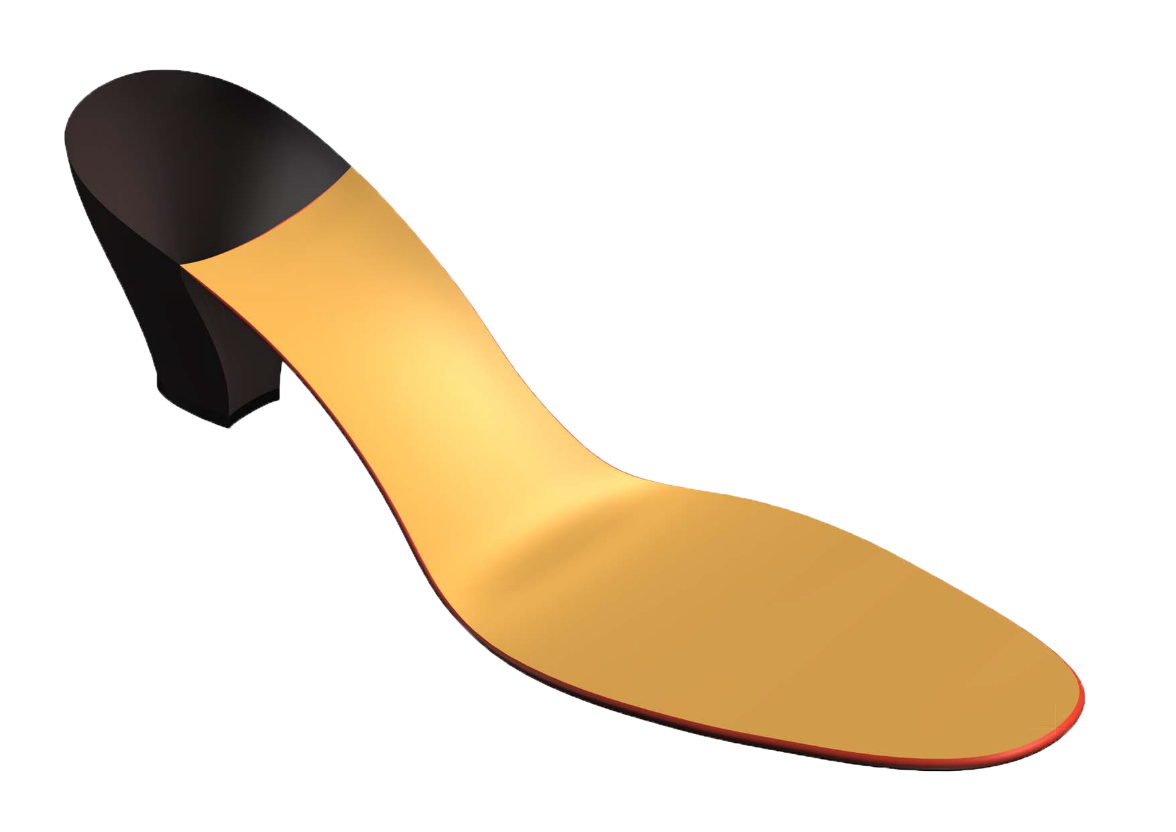 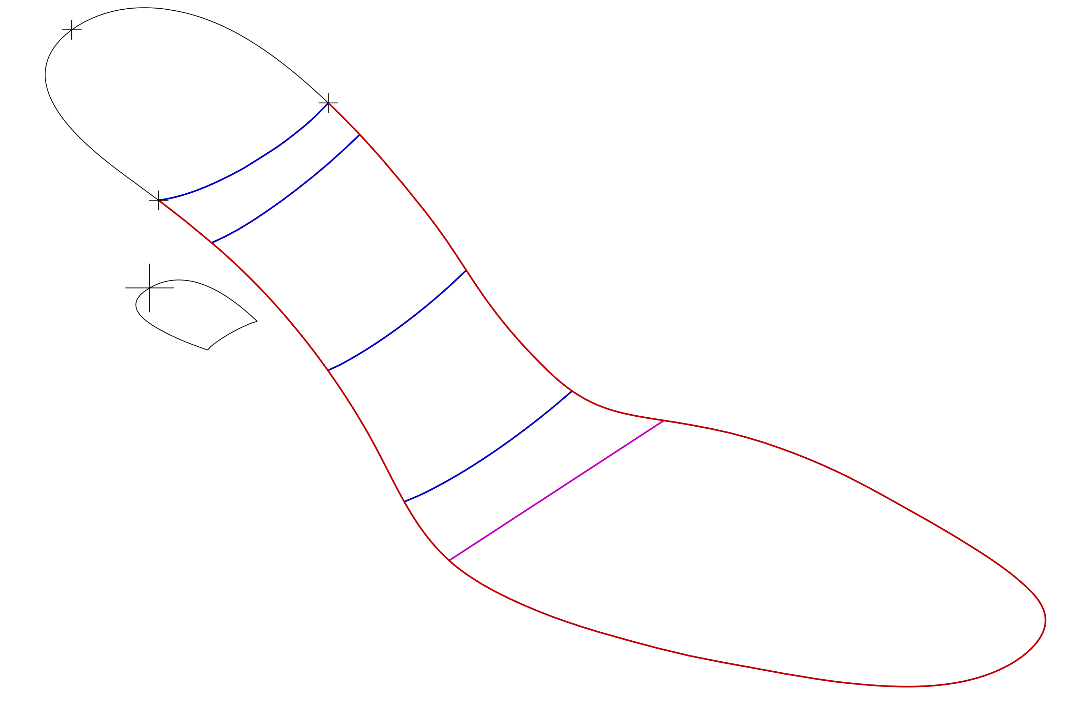 Annexe modélisation 3DParamètres pointLe point a été construit à l’échelle 10 suivant les caractéristiques suivantes.Nombre de point par cm : 5Distance du bord : 1,5 mmCouleur : PANTONE TCX (modifiable)Diamètre 4 mm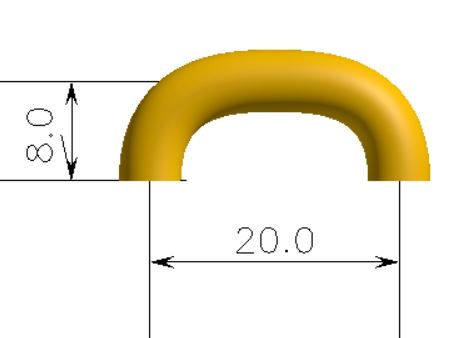 Descriptions des fonctions textureVoir les tutoriels d’utilisation du menu « texture » C1.31Préconcevoir les modèlesC1.311Analyser les formes géométriques et les contraintes techniques du produit. En déduire les conditions nécessaires de construction (aisance, spécificités géométriques et dimensionnelles) et les tolérances nécessaires associées.C1.312Intégrer les données du styliste pour préconcevoir les lignes caractéristiques du modèleC1.32Élaborer le dessin de définition du produitC1.321Élaborer les représentations graphiques 2D ou 3D, les nomenclatures et les spécifications associées.C1.51Concevoir le plan du modèleC1.511Développer numériquement le plan d’un modèle.
Utiliser les fonctionnalités d’un logiciel 2D et/ou 3D dans le but d’optimiser la démarche de développement de plan.C1.512Archiver le plan du modèle et les documents associés en vue de son exploitation.C1.513Extraire et concevoir tous les éléments constitutifs du modèle (gabarits) en vue de leur exploitation industrielle, notamment pour la découpe numérique.C2.2Concevoir et effectuer la graduation numérique du modèle (pour la chaussure)C2.21Effectuer la graduation d’un modèle en CAOC2.211Concevoir les règles de graduation à appliquer au modèle.
Sauvegarder les règles et enrichir les bases de donnéesC2.212Définir les paramètres géométriques, variant et invariant, caractéristiques de la graduation envisagée.C2.213Réaliser et contrôler la graduation de tous les éléments du modèle en CAORessources matérielsRessources numériques ou techniquesLogiciel de CAO 3DCahier des charges du modèle MIRASpécifications décolletéFichier de la forme 3D F1500.cdbxFichier point de couture 3D.Ressources matérielsRessources numériques ou techniquesLogiciel de CAO 3DCahier des charges du modèle MIRAFichier bonbout.cdbx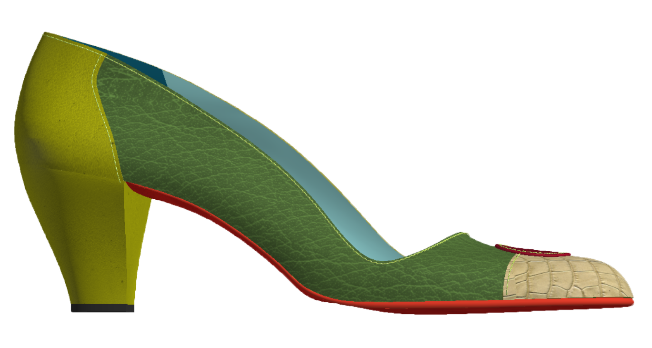 Côté extérieur : arrondi de claque à 16 mm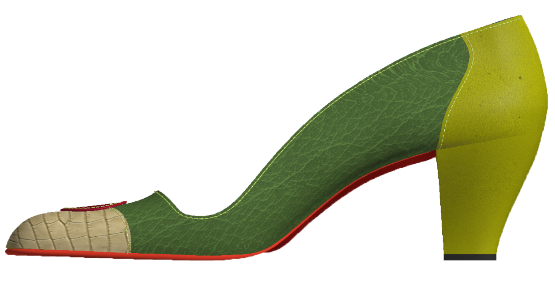 Côté intérieur 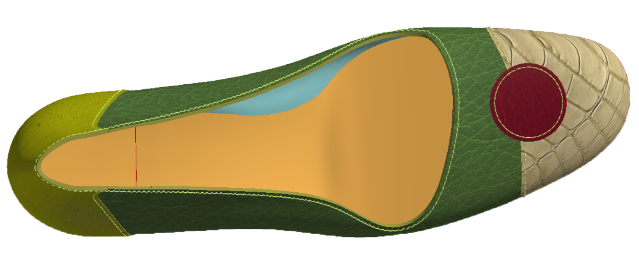 Vue de dessusCouleurs de la tige PANTONE Cotton TCXDESSUSClaque dessus : 16-0237 TCX texture 2Bout : 16-0545 TCX – Texture 1Talonnette : 13-0650 TCX texture 3Lune : 19-1761 TCX Texture 2DOUBLUREANTIGLISSOIR : 19-4536 TCX Crystal TealClaque et  Première de propreté : 13-4810 TCX: 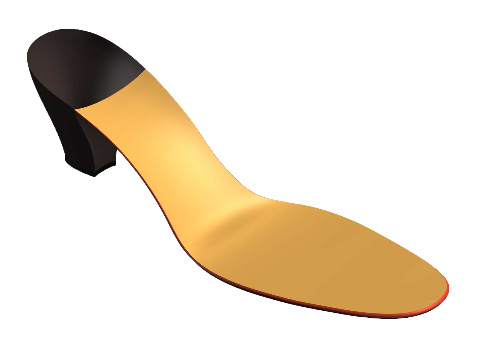 Couleurs du semelageSemelle : 13-0947 TCXLisse et sans lisse : 17-1563 TCXTalon : 13-0650 TCX texture 3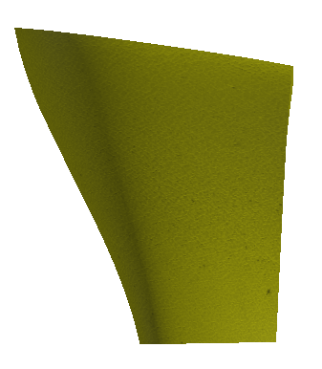 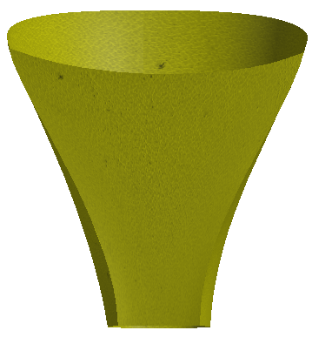 Talon de type cubain.Hauteur talon, adaptée à la forme.Longueur de l’assise du talon : 50 mmDécalalge base bonbout 20 mmÉpaisseur bonbout 4 mmLignes de style conforme au visuel fourni.